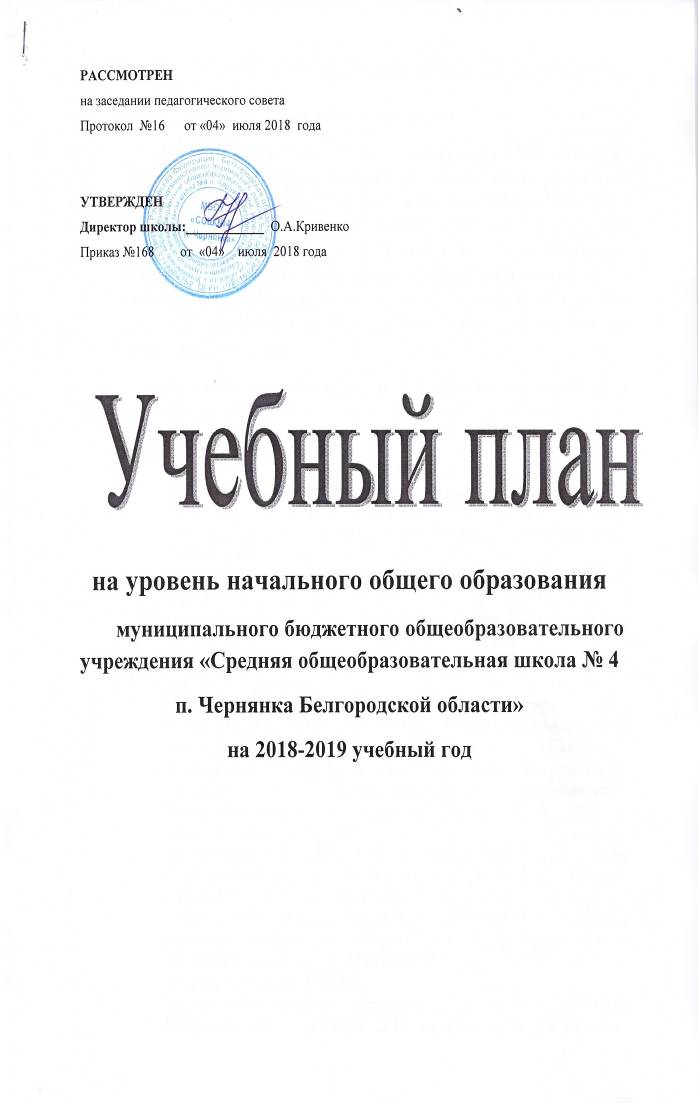 Пояснительная записка1. Общие положенияУчебный план начального общего образования МБОУ «СОШ №4 п.Чернянка» на 2018-2019 учебный год обеспечивает реализацию основной образовательной программы начального общего образования в соответствии с требованиями ФГОС, определяет распределение учебного времени, отводимого на изучение различных предметных областей, учебных предметов и курсов обязательной части и части, формируемой участниками образовательных  отношений по классам и годам обучения, минимальный и максимальный объёмы обязательной нагрузки обучающихся.Учебный план начального общего образования разработан в соответствии со следующими документами:Федеральный уровень Конституция Российской Федерации  (с учетом поправок, внесенных Законами Российской Федерации о поправках к Конституции Российской Федерации от 30.12.2008 N 6-ФКЗ, от 30.12.2008 N 7-ФКЗ, от 05.02.2014 N 2-ФКЗ, от 21.07.2014 N 11-ФКЗ)  (ст.43).Государственная программа Российской Федерации «Развитие образования» на 2013-2020 годы (с изменениями и дополнениями) (Постановление Правительства РФ от 15 апреля 2014 г. N 295).Федеральный закон от 29.12.2012 №273-ФЗ «Об образовании в Российской Федерации».Постановление Главного государственного санитарного врача Российской Федерации от 29 декабря 2010г. №189 г.Москва «Об утверждении СанПиН 2.4.2.2821-10 «Санитарно-эпидемиологические требования к условиям и организации обучения в общеобразовательных учреждениях», зарегистрированные в Минюсте РФ 3 марта 2011 г. (регистрационный №19993).Постановление Главного государственного санитарного врача Российской Федерации от 24 ноября 2015г. №81 «О внесении изменений №3 в СанПиН 2.4.2.2821-10 «Санитарно-эпидемиологические требования к условиям и организации обучения, содержания в общеобразовательных организациях», зарегистрированные в Минюсте РФ 18 декабря 2015 г. (регистрационный №40154). Приказ Министерства образования и науки Российской Федерации от 31 декабря 2015 года № 1576 «О внесении изменений в федеральный государственный образовательный стандарт начального общего образования, утвержденный приказом Министерства образования и науки Российской Федерации от 6 октября 2009 г. №373, зарегистрирован в Минюсте РФ 2 февраля 2016 г. (регистрационный №40936).Приказ Министерства образования и науки Российской Федерации от 30 августа 2013 года № 1015 «Об утверждении Порядка организации и осуществления образовательной деятельности по основным общеобразовательным программам – образовательным программам начального общего, основного общего и среднего общего образования». Зарегистрирован в Минюсте РФ 1 октября 2013 г. (регистрационный N 30067).Приказ Министерства образования и науки Российской Федерации от 13 декабря 2013 года № 1342 г. Москва "О внесении изменений в Порядок организации и осуществления образовательной деятельности по основным общеобразовательным программам - образовательным программам начального общего, основного общего и среднего общего образования, утвержденный приказом Министерства образования и науки Российской Федерации от 30 августа 2013 г. N 1015". Зарегистрирован в Минюсте РФ 1 октября 2013г. (регистрационный №30067).Приказ Министерства образования и науки РФ от 17 июля 2015 г. N 734 «О внесении изменений в Порядок организации и осуществления образовательной деятельности по основным общеобразовательным программам - образовательным программам начального общего, основного общего и среднего общего образования, утвержденный приказом Министерства образования и науки Российской Федерации от 30 августа 2013 г. N 1015». Зарегистрирован в Минюсте РФ 13 августа 2015г. (регистрационный №38490).Приказ Министерства образования и науки РФ от 06 октября 2009 года № 373 «Об утверждении и введении в действие федерального государственного образовательного стандарта начального общего образования». Зарегистрирован в Минюсте РФ 22 декабря 2009г. (регистрационный №15785).Приказ Министерства образования и науки РФ от 26 ноября 2010 года № 1241 «О внесении изменений в федеральный государственный образовательный стандарт начального общего образования, утвержденный приказом Министерства образования и науки Российской Федерации от 6 октября 2009 года № 373». Зарегистрирован в Минюсте РФ 4 февраля 2011г. (регистрационный №19707).Приказ Министерства образования и науки РФ от   22 сентября 2011 года № 2357 «О внесении изменений в федеральный государственный образовательный стандарт начального общего образования, утвержденный приказом Министерства образования и науки Российской Федерации от 6 октября 2009 года № 373». Зарегистрирован в Минюсте РФ 12 декабря 2011г. (регистрационный №22540).Приказ Министерства образования и науки РФ от   18 декабря 2012 года № 1060 «О внесении изменений в федеральный государственный образовательный стандарт начального общего образования, утвержденный приказом Министерства образования и науки Российской Федерации от 6 октября 2009 года № 373». Зарегистрирован в Минюсте РФ 11 февраля 2013г. (регистрационный №26993).Приказ Министерства образования и науки РФ от   29 декабря 2014 года № 1643 «О внесении изменений в приказ Министерства образования и науки РФ от 6 октября 2009 года №373 «Об утверждении и введении в действие федерального государственного образовательного стандарта начального общего образования». Зарегистрирован в Минюсте РФ 6 февраля 2015г. (регистрационный №35916).Приказ Министерства образования и науки РФ от   15 мая 2015 года № 507 «О внесении изменений в федеральный государственный образовательный стандарт начального общего образования, утвержденный приказом Министерства образования и науки Российской Федерации от 6 октября 2009 года № 373». Зарегистрирован в Минюсте РФ 18 июня 2015г. (регистрационный №37714).Приказ Министерства образования и науки РФ от   31 декабря 2015 года № 1576 «О внесении изменений в федеральный государственный образовательный стандарт начального общего образования, утвержденный приказом Министерства образования и науки Российской Федерации от 6 октября 2009 года № 373». Зарегистрирован в Минюсте РФ 2 февраля 2016г. (регистрационный №40936).Приказ Министерства образования и науки РФ от 31 марта 2014 г. N 253 «Об утверждении федерального перечня учебников, рекомендуемых к использованию при реализации имеющих государственную аккредитацию образовательных программ начального общего, основного общего, среднего общего образования».Приказ Министерства образования и науки РФ от 08 июня 2015 г. №576 «О внесении изменений в федеральный перечень учебников, рекомендуемых к использованию при реализации имеющих государственную аккредитацию образовательных программ начального общего, основного общего, среднего общего образования, утвержденный приказом Министерства образования и науки РФ от 31.03.2014 г. №253».Приказ Министерства образования и науки РФ от 28 декабря 2015 г. №1529 «О внесении изменений в федеральный перечень учебников, рекомендуемых к использованию при реализации имеющих государственную аккредитацию образовательных программ начального общего, основного общего, среднего общего образования, утвержденный приказом Министерства образования и науки РФ от 31.03.2014 г. №253».Приказ Министерства образования и науки РФ от 26 января 2016 г. №38 «О внесении изменений в федеральный перечень учебников, рекомендуемых к использованию при реализации имеющих государственную аккредитацию образовательных программ начального общего, основного общего, среднего общего образования, утвержденный приказом Министерства образования и науки РФ от 31.03.2014 г. №253».Приказ Министерства образования и науки РФ от 21 апреля 2016 г. №459 «О внесении изменений в федеральный перечень учебников, рекомендуемых к использованию при реализации имеющих государственную аккредитацию образовательных программ начального общего, основного общего, среднего общего образования, утвержденный приказом Министерства образования и науки РФ от 31.03.2014 г. №253».Приказ Министерства образования и науки РФ от 5 июля 2017 г. № 629 «О внесении изменений в федеральный перечень учебников, рекомендуемых к использованию при реализации имеющих государственную аккредитацию образовательных программ начального общего, основного общего, среднего общего образования, утвержденный приказом Министерства образования и науки Российской Федерации от 31 марта 2014 г. № 253».Региональный уровеньПостановление Правительства Белгородской обл. от 28 октября 2013 г. №431-пп «Об утверждении Стратегии развития дошкольного, общего и дополнительного образования Белгородской области на 2013-2020 годы».Постановление Правительства Белгородской области от 30 декабря 2013 года №528-пп "Об утверждении государственной программы "Развитие образования Белгородской области на 2014-2020 годы".Закон Белгородской области от 31 октября 2014 г. №314 «Об образовании в Белгородской области».Муниципальный уровеньПостановление администрации муниципального района «Чернянский район» №146 от 20 февраля 2015 года «Об утверждении муниципальной программы «Развитие образования Чернянского района Белгородской области на 2015-2020 годы».Письма Министерства образования и наукиПисьмо Министерства образования и науки РФ от 19.04.2011г. № 03-255 «О введении федерального государственного образовательного стандарта общего образования».Письмо Министерства образования и науки РФ от 21 апреля 2014 г. №08-516 «О реализации курса ОРКСЭ».Письмо Министерства образования и науки РФ от 02 февраля 2015г.  № НТ-136/08 «О федеральном перечне учебников».Письмо Министерства образования и науки РФ от 31 марта 2015 г. №08-461 «О направлении регламента выбора модуля курса ОРКСЭ».Письмо Министерства образования и науки РФ от 25 мая 2015 г. №08-761 «Об изучении предметных областей: «Основы религиозных культур и светской этики» и «Основы духовно-нравственной культуры народов России»-  Письмо Министерства образования и науки РФ от 16.05.2018 №08-1211 «Об использовании учебников и учебных пособий в образовательной   деятельности»Школьный уровень Устав муниципального бюджетного общеобразовательного учреждения. Утверждён Постановлением администрации муниципального района «Чернянский район» Белгородской области» №119 от 22.03.2017   Основная образовательная программа начального общего образования муниципального общеобразовательного учреждения. Утверждена приказом №140 от 31.05.2018г.Положение о формах, периодичности, порядке текущего контроля успеваемости и промежуточной аттестации обучающихся в муниципальном бюджетном общеобразовательном учреждении. Утверждено приказом №132 от 27.06. 2017г.Положение о механизме распределения часов части учебного плана, формируемой участниками образовательных отношений и плана внеурочной деятельности МБОУ «СОШ №4 п.Чернянка».  Утверждено приказом №243 от 30.11.2015г. Приказ от 30.03.2018г.  №79 «Об утверждении списка учебников на 2018-2019 учебный год».Содержание и структура учебного плана начального общего образования определены требованиями федерального государственного образовательного стандарта начального общего образования, целями, задачами и спецификой образовательной деятельности МБОУ «СОШ №4 п.Чернянка», сформулированными в Уставе, основной образовательной программе начального общего образования, годовом Плане работы ОУ, программе развития.2. Особенности учебного плана начального общего образованияУчебный план начального общего образования на 2018-2019 учебный год состоит из обязательной части и части, формируемой участниками образовательных отношений. Наполняемость обязательной части определена составом учебных предметов обязательных предметных областей.Содержание образования, обеспечивающее реализацию требований ФГОС на уровне начального общего образования в МБОУ «СОШ №4 п.Чернянка», определено системой учебников «Школа России»- 1а, 1б, 2а,2б, 3а, 3б, 4а,4б	В учебном плане обязательная часть основной образовательной программы начального общего образования МБОУ «СОШ №4 п.Чернянка» сохранена в полном объёме.	В рамках учебного предмета «Основы религиозных культур и светской этики» в 4 классах на основе согласия и по выбору родителей (законных представителей) изучается модуль «Основы православной культуры».Обязательная часть учебного плана представлена девятью   предметными областями («Русский язык и литературное чтение»,  «Родной язык и литературное чтение на родном языке», «Иностранный язык», «Математика и информатика», «Обществознание и естествознание (окружающий мир)», «Основы религиозной культуры и светской этики», «Искусство», «Технология», «Физическая культура»), каждая из которых направлена на решение основных задач реализации содержания учебных предметов,  входящих в их состав. Предметная область «Русский язык и литературное чтение» представлена предметами «Русский язык» (4 часа в неделю в I-IV классах), «Литературное чтение» (4 часа в неделю в I- III классах; 3 часа – в IV классах).  Предметная область «Родной язык и литературное чтение на родном языке» в I-IV классах представлена предметами «Родной язык», «Литературное чтение на родном языке».  В соответствии с заявлениями родителей (законных представителей) родным языком является русский язык, поэтому часы на изучение предметов «Родной язык» и «Литературное чтение на родном языке» не выделяются.Предметная область «Иностранный язык» - предметом «Иностранный язык (английский язык)» (2 часа в неделю во II-IV классах).Предметная область «Математика и информатика» представлена учебным предметом «Математика», который изучается в I-IV классах в объёме   4 часов в неделю.Предметная область «Обществознание и естествознание (окружающий мир)» представлена предметом «Окружающий мир» (2 часа в неделю в I-IV классах). Предметная область «Основы религиозной культуры и светской этики» представлена предметом «Основы религиозной культуры и светской этики. Основы православной культуры» (1час в неделю), изучается в 4 классе с согласия и по выбору родителей (законных представителей), на основании письменного заявления.Предметная область «Искусство» представлена учебными предметами «Изобразительное искусство» и «Музыка» (по 1 часу в неделю в I-IV классах).Предметная область «Технология» представлена предметом «Технология» (1 час в неделю в I-IV классах).Предметная область «Физическая культура» представлена учебным предметом «Физическая культура» (3 часа в неделю в I-IV классах). Механизм формирования части учебного плана, формируемой участниками образовательных отношений        В распределении часов части учебного плана, формируемой участниками образовательных отношений, участвуют: обучающиеся, педагогические работники, родители (законные представители) обучающихся. Права и обязанности участников образовательных отношений определяются законодательством Российской Федерации, Уставом МБОУ «СОШ №4 п.Чернянка».        Механизм распределения часов части учебного плана, формируемой участниками образовательных отношений направлен на реализацию индивидуальных потребностей, обучающихся школы путем предоставления выбора определенного спектра занятий, направленных на развитие детей. В ходе формирования части учебного плана, формируемой участниками образовательных отношений, решаются следующие задачи: - обеспечение возможности исполнения требований федерального государственного образовательного стандарта; - разработка организационного механизма распределения часов части учебного плана, формируемой участниками образовательных отношений Выбор учебных предметов для части учебного плана, формируемой участниками образовательных отношений 	Организация промежуточной аттестации В соответствии со ст. 58 Закона «Об образовании в Российской Федерации» и Устава школы освоение образовательной программы сопровождается промежуточной аттестацией обучающихся 1-4-х классов.             Промежуточная аттестация обучающихся проводится на основании Положения о промежуточной аттестации и переводе обучающихся Учреждения. Промежуточная аттестация в 1-3-х классах проводится в рамках учебного времени без аттестационных испытаний, в 4-х классах с аттестационными испытаниями – с 26 мая по 31 мая.Формы промежуточной аттестации:  Недельный учебный план  Годовой учебный план                                                                                                                                                                                                                                                                                                                      ПриложениеУчебно-методическое сопровождение№ п/пНаименование мероприятийСроки проведенияОтветственный1.Совещание при заместителе директора  «О рассмотрении части учебного плана, начальных классов формируемой участниками образовательных  отношений»Апрель Заместитель директора2.Анкетирование родителей (законных представителей) обучающихся 1-4-х классов с целью изучения образовательных потребностей обучающихся. Апрель Классные руководители3.Собрание родителей (законных представителей) обучающихся с повесткой дня «Формирование части учебного плана, формируемой участниками образовательных отношений» . Май Классные руководители4.Формирование проекта учебного плана на  будущий год в  1-4-х классов, реализующих  ФГОС НОО.Май Заместитель директора5.Рассмотрение вопроса на заседании педагогического совета.Май-июнь Директор школыПредметКоличество часов в неделюОбоснованиеРусский язык (1-3 классы)1С целью выполнения программы по русскому языку и по запросам родителей (законных представителей)Литературное чтение (4 классы)1С целью выполнения программы по литературному чтению и по запросам родителей (законных представителей)КлассПромежуточная годовая аттестацияПромежуточная годовая аттестацияКлассПредметФорма1 Русский языкКонтрольный диктант (письменно)1 МатематикаКонтрольная работа (письменно)2 Русский языкКонтрольный диктант (письменно)2 МатематикаКонтрольная работа (письменно)3Русский языкКонтрольный диктант с грамматическим заданием (письменно)3МатематикаКонтрольная работа (письменно)4 Русский языкКонтрольный диктант с грамматическим заданием (письменно)4 МатематикаКонтрольная работа (письменно)Предметные областиУчебные предметыклассклассклассклассВсего Предметные областиУчебные предметы123 4 Всего Обязательная частьУчебные предметы123 4 Всего Русский язык и литературное чтениеРусский язык444416Русский язык и литературное чтениеЛитературноечтение444315Родной язык  и литературное чтение на родном языкеРодной язык  00000Родной язык  и литературное чтение на родном языкеЛитературное чтение на родном языке00000Иностранный языкИностранный язык (английский язык)-2226Математика и информатикаМатематика444416Обществознаниеи естествознание (окружающий мир)Окружающий мир22228Основы религиозных культур и светской этикиОсновы религиозных культур и светской этики. Основы православной культуры.--11ИскусствоМузыка11114ИскусствоИзобразительное искусство11114ТехнологияТехнология11114Физическая культураФизическаякультура333312Итого2022222286Часть, формируемая участниками образовательного процессаРусский язык и литературное чтениеРусский язык1113Русский язык и литературное чтениеЛитературное чтение11Максимально допустимая недельная нагрузка(5-ти дневная неделя)2123232390Предметные областиУчебные предметыклассклассклассклассВсего Предметные областиУчебные предметы1234Всего Обязательная частьУчебные предметы1234Всего Русский язык и литературное чтениеРусский язык132136136136540Русский язык и литературное чтениеЛитературноечтение132136136102506Родной язык  и литературное чтение на родном языкеРодной язык  00000Родной язык  и литературное чтение на родном языкеЛитературное чтение на родном языке00000Иностранный языкИностранный язык (английский язык)-686868204Математика и информатикаМатематика132136136136540Обществознаниеи естествознание (окружающий мир)Окружающий мир66686868270Основы религиозных культур и светской этикиОсновы религиозных культур и светской этики. Основы православной культуры.---3434ИскусствоМузыка33343434135ИскусствоИзобразительное искусство33343434135ТехнологияТехнология33343434135Физическая культураФизическаякультура99102102102405Итого6607487487482904Часть, формируемая участниками образовательного процессаРусский язык и литературное чтениеРусский язык333434101Русский язык и литературное чтениеЛитературноечтение3434Максимально допустимая недельная нагрузка(5-ти дневная неделя)6937827827823039№ п/пПредметКлассПрограмма Программа Программа Учебник Учебник Учебник Учебник № п/пПредметКлассНазвание (вид)АвторГод изданияНазвание (вид)АвторГод изданияОбеспеченность«Школа России»  «Школа России»  «Школа России»  «Школа России»  «Школа России»  «Школа России»  «Школа России»  «Школа России»  «Школа России»  «Школа России»  1.Русский язык1«Школа России»  (государственная, авторская)Канакина В.П.2011Русский языкКанакина В.П., Горецкий В.Г.2014100%2.Литературное чтение«Школа России»  (государственная, авторская)Климанова Л.Ф.2011Азбука.Литературное чтение.Горецкий В.Г., Кирюшкин В.А., Виноградская Л.А. и др.Климанова Л. Ф., Горецкий В.Г., Голованова М.В. 20142014100%100%3.Математика1«Школа России»  (государственная, авторская)Моро. М.И. и др.2011МатематикаМоро М.И., Волкова С.И., Степанова С.В. 2014100%4.Окружающий мир1«Школа России»  (государственная, авторская)Плешаков А.А.Окружающий мир.Плешаков А.А. 2014100%5.Музыка1Музыка Программы общеобразовательных учреждений. 1-7 классы. – М.: ПросвещениеСергеева Г.П., Критская Е.Д.2011МузыкаКритская Е.Д., Сергеева Г.П., Шмагина Т.С. 2013, 2016100%6.Изобразительноеискусство 1«Школа России»  (государственная, авторская)Рабочие программы. Изобразительное искусство 1-4 классы. – М.: ПросвещениеНеменский Б.М.2011Изобразительное искусство. Ты изображаешь, украшаешь и строишь (базовый уровень)Неменская Л.А.2013,2014, 2016100%7.Технология1«Школа России»  (государственная, авторская)Рабочие программы.Технология1-4 классы. – М.: ПросвещениеРоговцева Н.И., Анащенко С.В. 2011ТехнологияРоговцева Н.И., Богданова Н.В., Фрейтаг И.П. 2014100%8.Физическая культура1Рабочие программы. Физическая культура. 1-4 классы. М.: ПросвещениеЛях В.И.2012Физическая культура 1-4 кл. (базовый уровень) Лях В.И.2014, 2016100%9.Русский язык2«Школа России»  (государственная, авторская)Канакина В.П.2011Русский языкКанакина В.П., Горецкий В.Г.2015100%10.Литературное чтение2«Школа России»  (государственная, авторская)Климанова Л.Ф.2011Литературное чтение.Климанова Л. Ф., Горецкий В.Г., Голованова М.В. 2015100%11.Математика2«Школа России»  (государственная, авторская)Моро. М.И. и др.2011МатематикаМоро М.И., Бантова М.А., Бельтюкова Г.В. и др. 2015100%12.Окружающий мир2«Школа России»  (государственная, авторская)Плешаков А.А.2011Окружающий мир.Плешаков А.А. 2015100%13.Иностранный язык2Рабочая программаАнглийский язык 2-4классы.- М.: ДрофаАфанасьева О.В., Михеева И.В., Языкова Н.В.2015Английский язык(базовый уровеньАфанасьева О.В., Михеева И.В. 2014100%14.Музыка2Музыка Программы общеобразовательных учреждений. 1-7 классы. – М.: ПросвещениеСергеева Г.П., Критская Е.Д.2011МузыкаКритская Е.Д., Сергеева Г.П., Шмагина Т.С. 2015, 2016100%15.Изобразительноеискусство 2«Школа России»  (государственная, авторская)Рабочие программы. Изобразительное искусство 1-4 классы. – М.: ПросвещениеНеменский Б.М.2011Изобразительное искусство. Искусство и ты. (базовый уровень) Коротеева Е.И.2013,2016100%16.Технология2«Школа России»  (государственная, авторская)Рабочие программы.Технология1-4классы. – М.: ПросвещениеРоговцева Н.И., Анащенко С.В. 2011ТехнологияРоговцева Н.И., Богданова Н.В.,  Добромыслова Н.В. 2015, 2016100%17.Физическая культура2Рабочие программы. Физическая культура. 1-4 классы. М.: ПросвещениеЛях В.И..2012Физическая культура 1-4 кл.(базовый уровень)Лях В.И.2016100%18.Русский язык3«Школа России»  (государственная, авторская)Канакина В.П.2011Русский языкКанакина В.П., Горецкий В.Г.2016100%19.Литературное чтение3«Школа России»  (государственная, авторская)Климанова Л.Ф.2011Литературное чтение.Климанова Л. Ф., Горецкий В.Г., Голованова М.В. 2016100%20.Математика3«Школа России»  (государственная, авторская)Моро. М.И. и др.2011МатематикаМоро М.И.,  Бантова М.А., Бельтюкова Г.В.2016100%21.Окружающий мир3«Школа России»  (государственная, авторская)Плешаков А.А.Окружающий мир.Плешаков А.А. 2016100%22.Иностранный язык3Рабочая программаАнглийский язык 2-4классы.- М.: ДрофаАфанасьева О.В., Михеева И.В., Языкова Н.В.2015Английский язык(базовый уровеньАфанасьева О.В., Михеева И.В. 2015,2016100%23.Музыка3Музыка Программы общеобразовательных учреждений. 1-7 классы. – М.: ПросвещениеСергеева Г.П., Критская Е.Д.2011МузыкаКритская Е.Д., Сергеева Г.П., Шмагина Т.С. 2013, 2016100%24.Изобразительноеискусство 3«Школа России»  (государственная, авторская)Рабочие программы. Изобразительное искусство 1-4 классы. – М.: ПросвещениеНеменский Б.М.2011Изобразительное искусство. Искусство вокруг нас(базовый уровень)Горячева Н.А., Неменская  Л.А., Питерских А.С..2013,2014, 2016100%25.Технология3«Школа России»  (государственная, авторская)Рабочие программы.Технология1-4классы. – М.: ПросвещениеРоговцева Н.И., Анащенко С.В. 2011ТехнологияРоговцева Н.И., Богданова Н.В.,  Добромыслова Н.В. 2016100%26.Физическая культура3Рабочие программы. Физическая культура. 1-4 классы. М.: ПросвещениеЛях В.И..2012Физическая культура 1-4 кл.(базовый уровень)Лях В.И.2016100%27.Русский язык4«Школа России»  (государственная, авторская)Канакина В.П.2011Русский языкКанакина В.П., Горецкий В.Г.2017100%28.Литературное чтение4«Школа России»  (государственная, авторская)Климанова Л.Ф.2011Литературное чтение.Климанова Л. Ф., Горецкий В.Г., Голованова М.В. 2017100%29.Математика4«Школа России»  (государственная, авторская)Моро. М.И. и др.2011МатематикаМоро М.И.,  Бантова М.А., Бельтюкова Г.В.2017100%30.Окружающий мир4«Школа России»  (государственная, авторская)Плешаков А.А.Окружающий мир.Плешаков А.А. 2017100%31.Иностранный язык4Рабочая программаАнглийский язык 2-4классы.- М.: ДрофаАфанасьева О.В., Михеева И.В., Языкова Н.В.2015Английский язык(базовый уровеньАфанасьева О.В., Михеева И.В. 20152016100%32.Музыка4Музыка Программы общеобразовательных учреждений. 1-7 классы. – М.: ПросвещениеСергеева Г.П., Критская Е.Д.2011МузыкаКритская Е.Д., Сергеева Г.П., Шмагина Т.С. 2017100%33.Изобразительноеискусство 4«Школа России»  (государственная, авторская)Рабочие программы. Изобразительное искусство 1-4 классы. – М.: ПросвещениеНеменский Б.М.2011Изобразительное искусство. Искусство вокруг нас(базовый уровень)Горячева Н.А., Неменская  Л.А., Питерских А.С..2013,2014, 2016100%34.Технология4«Школа России»  (государственная, авторская)Рабочие программы.Технология1-4классы. – М.: ПросвещениеРоговцева Н.И., Анащенко С.В. 2011ТехнологияРоговцева Н.И., Богданова Н.В.,  Добромыслова Н.В. 2017100%35.Физическая культура4Рабочие программы. Физическая культура. 1-4 классы. М.: ПросвещениеЛях В.И..2012Физическая культура 1-4 кл.(базовый уровень)Лях В.И.2016100%36.Основы религиозных культур и светской этики. 4Рабочая программа по основам  религиозной культуры и светской этики начальное общее образование ФГОСВиноградова Н.Ф.2012Основы религиозных культур и светской этики. Основы православной культуры. Виноградова Н.Ф., Власенко В,И., Поляков А.В.2016100%